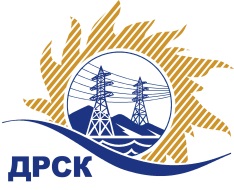 Акционерное Общество«Дальневосточная распределительная сетевая  компания»ПРОТОКОЛ № 93/УР-ВП по выбору победителя открытого электронного запроса предложений на право заключения договора на выполнение работ  «Чистка просеки ВЛ 35 кВ Волочаевка-Новокуровка-Победа, ВЛ 10 кВ Ф-21, 25 ПС Новокуровка» (закупка № 69 раздел 1.1. ГКПЗ 2017)  ЕИС № 31604457977 (МСП)Форма голосования членов Закупочной комиссии: очно-заочная.ПРИСУТСТВОВАЛИ: 10 членов постоянно действующей Закупочной комиссии ОАО «ДРСК»  2-го уровня.ВОПРОСЫ, ВЫНОСИМЫЕ НА РАССМОТРЕНИЕ ЗАКУПОЧНОЙ КОМИССИИ: Об утверждении результатов процедуры переторжки.Об итоговой ранжировке заявок.О выборе победителя запроса предложений.РЕШИЛИ:По вопросу № 1Признать процедуру переторжки состоявшейсяУтвердить окончательные цены заявок участниковПо вопросу № 2Утвердить итоговую ранжировку заявокПо вопросу № 3 Планируемая стоимость закупки в соответствии с ГКПЗ: 2 719 000,00 руб., без учета НДС;   3 208 420,00 руб., с учетом НДСПризнать победителем запроса предложений на право заключения договора на выполнение «Чистка просеки ВЛ 35 кВ Волочаевка-Новокуровка-Победа, ВЛ 10 кВ Ф-21, 25 ПС Новокуровка» для нужд филиала АО «ДРСК» «Хабаровские электрические сети» участника, занявшего первое место в итоговой ранжировке по степени предпочтительности для заказчика: ООО "ГОРТРАНС" (680014, Россия, г. Хабаровск, квартал ДОС, д. 4/16) на условиях: стоимость предложения 2 932 115,92 руб. (цена без НДС: 2 484 844,00 руб.). Условия оплаты: в течение 30 календарных дней с даты  подписания справки о стоимости выполненных работ КС-3 на основании счета, выставленного Подрядчиком. Срок выполнения работ: январь-март 2017 г. Гарантия на своевременное и качественное выполнение работ, а также на устранение дефектов, возникших по вине Подрядчика, в течение 24 месяцев с момента приемки выполненных работ. Срок действия оферты до 30.04.2017Ответственный секретарь Закупочной комиссии 2 уровня  		                                                             М.Г.ЕлисееваЧувашова О.В.(416-2) 397-242г.  Благовещенск«09» января 2017№п/пНаименование Участника закупки и его адресОбщая цена заявки до переторжки, руб. Общая цена заявки после переторжки, руб. ООО "ВЭСС" (680042, Россия, Хабаровский край, г. Хабаровск, ул. Тихоокеанская, д. 165)3 206 098,94 руб. (цена без НДС: 2 717 033,00 руб.)3 099 347,88 руб. (цена без НДС: 2 626 566,00 руб.)2.ООО "ГОРТРАНС" (680014, Россия, г. Хабаровск, квартал ДОС, д. 4/16)3 207 728,52 руб. (цена без НДС: 2 718 414,00 руб.)2 932 115,92 руб. (цена без НДС: 2 484 844,00 руб.)3.ООО "Сельэлектрострой" (679015, Россия, Еврейская автономная обл., г. Биробиджан, ул. Советская, д. 127 В)3 207 729,70 руб. (цена без НДС: 2 718 415,00 руб.)Заявка не поступила4.ООО "Актис Капитал" (680007, Хабаровский край, г. Хабаровск, ул. Волочаевская, д. 8, литер Щ, оф. 11)3 208 420,00 руб. (цена без НДС: 2 719 000,00 руб.)Заявка не поступилаМесто в итоговой ранжировкеНаименование и адрес участникаЦена заявки до переторжки, руб.Окончательная цена заявки, руб.1 местоООО "ГОРТРАНС" (680014, Россия, г. Хабаровск, квартал ДОС, д. 4/16)3 207 728,52 руб. (цена без НДС: 2 718 414,00 руб.)2 932 115,92 руб. (цена без НДС: 2 484 844,00 руб.)2 местоООО "ВЭСС" (680042, Россия, Хабаровский край, г. Хабаровск, ул. Тихоокеанская, д. 165)3 206 098,94 руб. (цена без НДС: 2 717 033,00 руб.)3 099 347,88 руб. (цена без НДС: 2 626 566,00 руб.)3 местоООО "Сельэлектрострой" (679015, Россия, Еврейская автономная обл., г. Биробиджан, ул. Советская, д. 127 В)3 207 729,70 руб. (цена без НДС: 2 718 415,00 руб.)3 207 729,70 руб. (цена без НДС: 2 718 415,00 руб.)4 местоООО "Актис Капитал" (680007, Хабаровский край, г. Хабаровск, ул. Волочаевская, д. 8, литер Щ, оф. 11)3 208 420,00 руб. (цена без НДС: 2 719 000,00 руб.)3 208 420,00 руб. (цена без НДС: 2 719 000,00 руб.)